Event Entry InstructionsLog into the Motorsport Australia Portal Click on Event EntryUnder upcoming events  sort by state Click on ‘Tobin Brothers Funerals 2024 ACT Khanacross Series Rnd 1’Complete the Form.If you are using the event entry portal for the first time you will be required to complete vehicle details. Note the only mandatory Fields are:MakeModelYearColourCapacity.Note: If you are using a club car put xxx in the mandatory car fields. 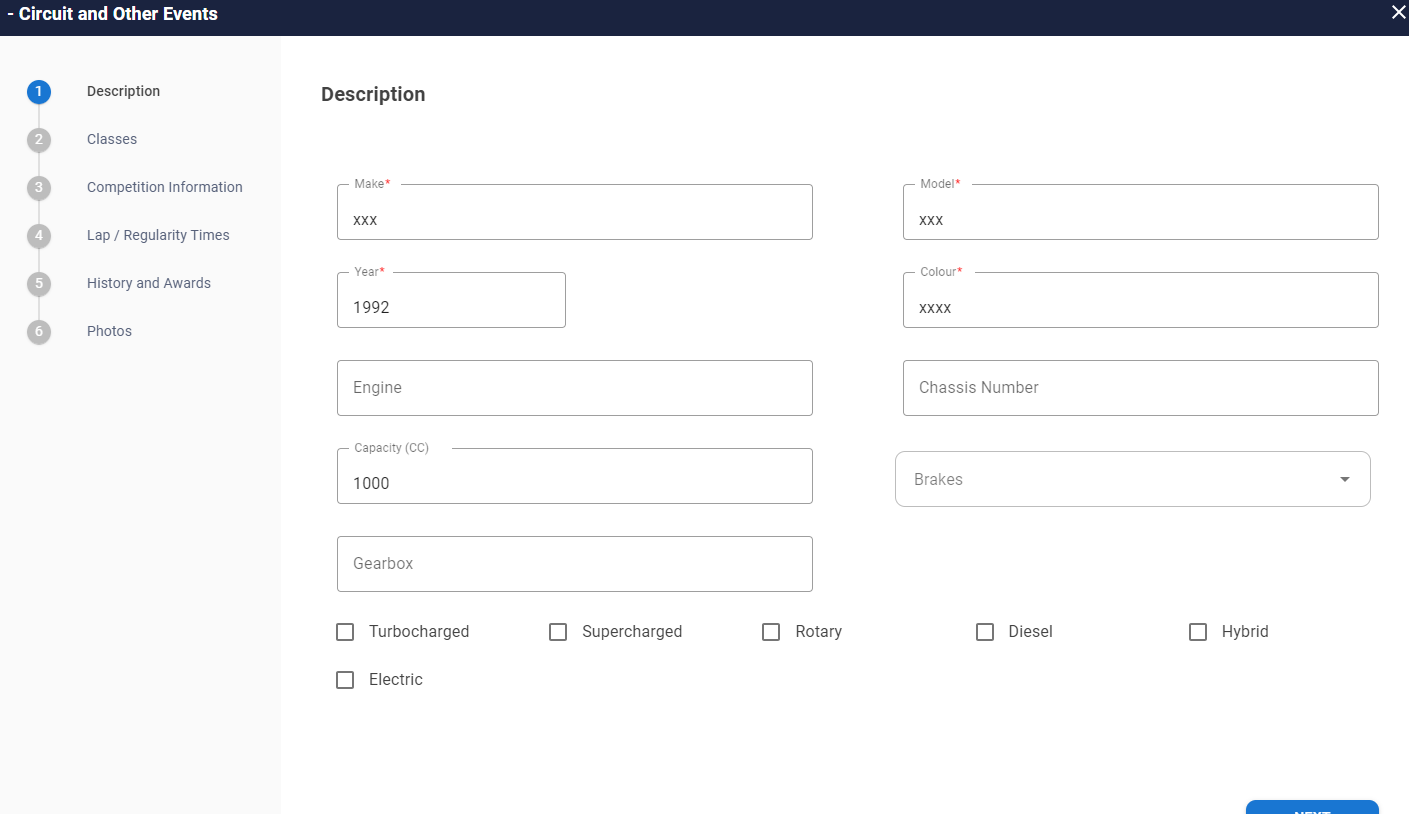 Once the form is complete click confirm and select the payment option.